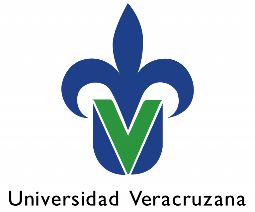 Dirección de Innovación EducativaDepartamento de Desarrollo CurricularConformación de saberes y Experiencias educativas – Laboratorio de CitopatologíaSaberes heurísticos(2)Saberes teóricos(1)Saberes axiológicos(3)Nombre de la EEPrimera aproximación a la unidad de competenciaÁreaAcceso a las fuentes de información sobre agentes infecciosos.Analizará los resultados de la citopatología basados en evidencia, aplicando métodos estadísticos para identificar factores de riesgo y mejorar la calidad de vida de los usuarios.Conocerá, analizará, comparará, relacionará, generará, asociará   y discriminará ideas aplicando la legislación, normatividad de laboratorio de citopatología a las que hacen referencias las normas NOM-SSA 077, NOM-SSA 014 y NOM-087-ECOL-SSA1-2002  vigentes.Realizará investigación a partir de la información obtenida en laboratorio de citopatologíaAplicará y gestionará los procesos administrativos en el laboratorio de citopatologíaManejará conceptos bioéticos y ética en investigación en el laboratorio de citopatología.Redactará de convenios con otras instituciones de salud.Ejecutará los procesos de sistema de gestión de calidad en el laboratorio de citopatología .Propondrá la implementación de nuevas tecnologías en citopatologíaParticipará en procesos de educación y capacitación continua.Asociación de conceptos teóricos de los principales agentes patógenos que provocan lesiones epiteliales y glandulares. Informará con claridad la información según los estudios ambulatorios y las anomalías observadas en citopatología.Comunicará y promoverá los beneficios que tiene para la sociedad la realización preventiva de estudios citológicos.Obtendrá habilidades básicas y elementales para la toma de muestras y tinciones citológicas.Identificará los diferentes tipos de líquidos corporales y materiales biológicos y su adecuado embalaje y transporte.Conocimiento de la legislación aplicable en el laboratorio de citología exfoliativa.Conocimiento de la ley general de salud del estado mexicano y del estado de Veracruz e internacional.Conocimiento de las normas NOM 017 SSA2 -2012 y 014 SSAA2-1994.Conocimiento de la NOM-087-ECOL-SSA1-2002.Norma ISO 15189 y ISO 9001:2015Bases para la administración de un laboratorio de citopatologíaSistema de Gestión de CalidadMetodología de la Investigación aplicado a laboratorio de citopatologíaConocimientos generales de anatomía humana.Bases de datosBioéticaCaracterísticas de la citología normal y anormal basados en el actual sistema de clasificación e interpretación.Características, embalaje y transporte de muestras.Estadística aplicada a laboratorio de citopatologíaConocer los agentes patógenos o etiológicos que causan alteraciones celulares.Conocer la nomenclatura (Sistema Bethesda) utilizada para el reporte de las lesiones observadas en los laboratorios de citopatologíaEducación y capacitación continua en sustentabilidad en citopatologíaCapacidad de preparar colorantes y reactivos utilizados en laboratorio de citopatología.Capacidad de realizar las nuevas tecnologías de base líquida aplicables al laboratorio de citopatología.Conocimiento de las tomas de las muestras y citopreparación de las muestras convecionales.Conocerá la citología normal del urotelio, mamaria y otras muestras citológicas para la correcta interpretación.Conocerá los cambios citopatológicos de las lesiones inflamatorias, infecciosas y reactivas de las diferentes muestras citológicas que se interpreten en el laboratorio de citopatología.Conocer los cambios citopatológicos de las lesiones atípicas, hiperplasicas y malignas de las muestras que se interpreten en el laboratorio de citopatología.Conocimiento de las redes de reportes de patologías infectocontagiosas.Convenio con otras instituciones gubernamentales y privadas de educación y salud.Convenios con proveedoresCapacidad de observación de muestras citológicas e identificacion de anomalias celulares para la correcta interpretación de muestras citopatológicas.SolidaridadEmpatíaAutocríticaAutonomíaAutorreflexiónactitud colaborativaCompromisoDisciplinaPerseveranciaConfianzaCreatividadHonestidadIntegridadEmprendimientoInterésToleranciaEtica en el laboratorio de citopatología.CitopatologíaCitología (Propuesta)